KORISTNI NASVETI, NAPOTKIŽelite svojega otroka vpisati na drugo osnovno šolo (v drugem šolskem okolišu)?Otroka obvezno vpišite v šolo v šolskem okolišu, v katerega spadate (na OŠ 8 talcev), na šolo v drugem šolskem okolišu pa najkasneje v 14 dneh po izteku roka za vpis naslovite pisno vlogo s podanimi razlogi za prepis. Matični šoli predložite Vlogo za prepis otroka z OŠ 8 talcev na drugo šolo.Bi želeli svojega otroka vpisati na OŠ 8 talcev, a nimate stalnega ali začasnega prebivališča v našem šolskem okolišu?Otroka obvezno vpišite v šolo v matičnem šolskem okolišu, na našo šolo pa najkasneje v 14 dneh po izteku roka za vpis oddajte Vlogo za prepis z matične šole v 1. razred OŠ 8 talcev.Bi zaradi zdravstvenih ali drugih utemeljenih razlogov želeli svojemu otroku začetek šolanja odložiti za eno leto?Otroka obvezno vpišite v šolo in priložite Predlog staršev za odložitev šolanja otroka z zapisanimi utemeljitvami. O odložitvi šolanja bo odločila ravnateljica na podlagi obrazloženega mnenja strokovne komisije, ki jo sestavljajo šolski zdravnik, svetovalni delavec ter vzgojitelj oz. učitelj. 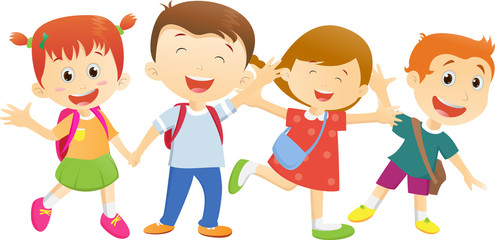 